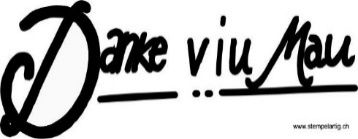 100er Club Anmeldeformular 2024Name	VornameStrasse	PLZ OrtTelefon	E-MailMögliche Mitgliedschaften (bitte zutreffendes ankreuzen!):	100er Mitglied (100.- pro Jahr)	 für Einzelpersonen	150er Mitglied (150.- pro Jahr)	 für Familien	200er Mitglied (200.- pro Jahr)	 für Firmen, Geschäfte oder den speziellen Gönner, 
		    welcher einfach etwas mehr «gönnen» willDatum:	Unterschrift:Anmeldung bitte an eine der folgenden Adressen zustellen:Per Post:	oder per Mail:	Per Post:	oder per Mail:Manfred Baeriswyl	100clubfcg-mb@sensemail.ch	Norbert Wyder	100erclubfcg-nw@sensemail.chEgerweg 1	oder per Whats App (Foto):	Megglete 15	oder per Whats App (Foto):3212 Gurmels	+41 79 466 47 50	1792 Cordast	+41 79 416 48 68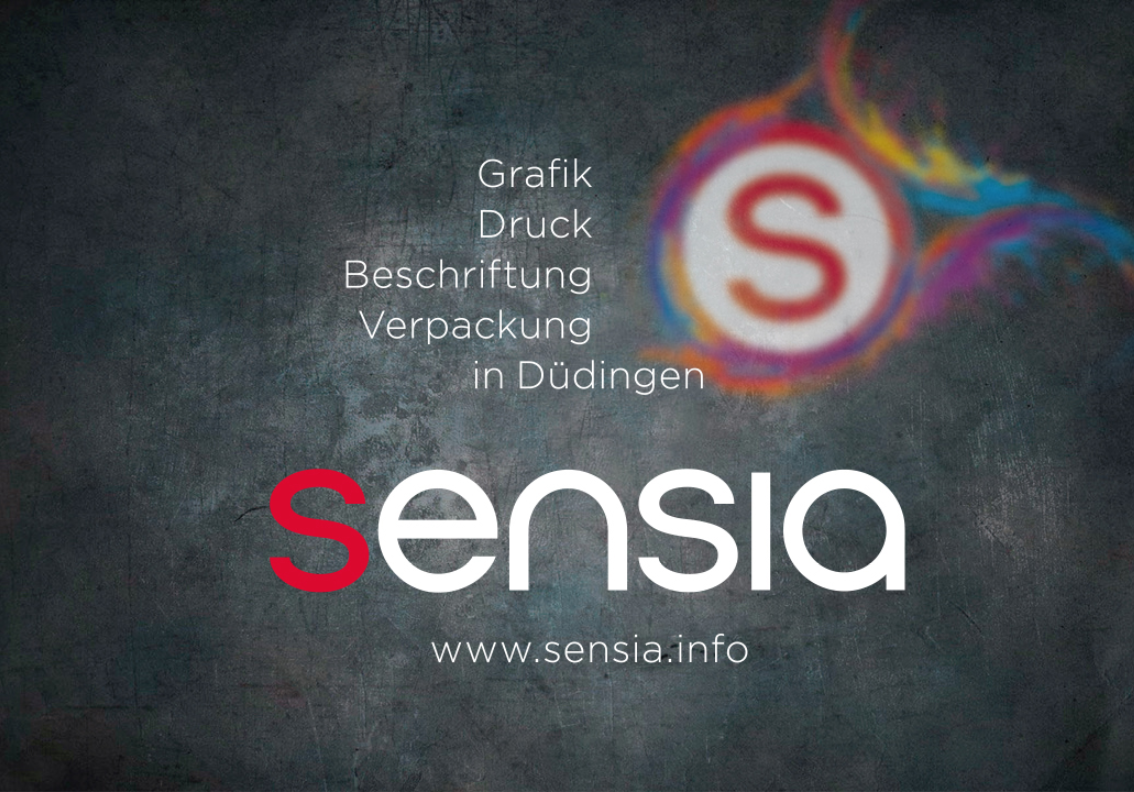 